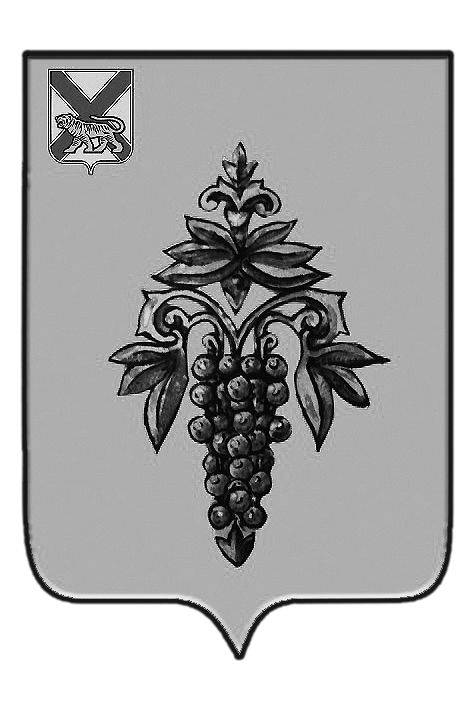 ДУМА ЧУГУЕВСКОГО МУНИЦИПАЛЬНОГО РАЙОНА Р  Е  Ш  Е  Н  И  ЕДума Чугуевского муниципального районаРЕШИЛА:	1. Принять решение Думы Чугуевского муниципального района «О внесении изменений в решение Думы Чугуевского муниципального района от 30 ноября 2007 года № 597 «Положение о публичных слушаниях в Чугуевском муниципальном районе»».	2. Направить указанное решение главе Чугуевского муниципального района для подписания и опубликования.ДУМА ЧУГУЕВСКОГО МУНИЦИПАЛЬНОГО РАЙОНА Р Е  Ш  Е  Н  И  ЕПринято Думой Чугуевского муниципального района «28» апреля 2017 годаСтатья 1.  Внести изменения в решение Думы Чугуевского муниципального района от 30 ноября 2007 года № 597 «Положение о публичных слушаниях в Чугуевском муниципальном районе» пункт 1 части 2 статьи 3 изложить в следующей редакции:	«1) проект устава Чугуевского муниципального района, а также проект муниципального нормативного правового акта о внесении изменений и дополнений в данный устав, кроме случаев, когда в устав Чугуевского муниципального района вносятся изменения в форме точного воспроизведения положений Конституции Российской Федерации, федеральных законов, конституции (устава) или законов Приморского края в целях приведения данного устава в соответствие с этими нормативными правовыми актами;».Статья 2.  Настоящее решение вступает в силу со дня его официального опубликования.«05» мая 2017 г.№ 207 - НПАОт 28.04.2017г.№ 207  О внесении изменений в решение Думы Чугуевского муниципального района от 30 ноября 2007 года № 597 «Положение о публичных слушаниях в Чугуевском муниципальном районе»О внесении изменений в решение Думы Чугуевского муниципального района от 30 ноября 2007 года № 597 «Положение о публичных слушаниях в Чугуевском муниципальном районе»Председатель ДумыЧугуевского муниципального района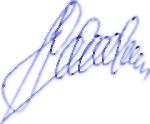 П.И.ФедоренкоО внесении изменений в решение Думы Чугуевского муниципального района от 30 ноября 2007 года № 597 «Положение о публичных слушаниях в Чугуевском муниципальном районе»Глава Чугуевского муниципального района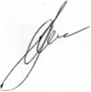 А.А.БаскаковА.А.Баскаков